                                  МБДОУ №1 «Насып»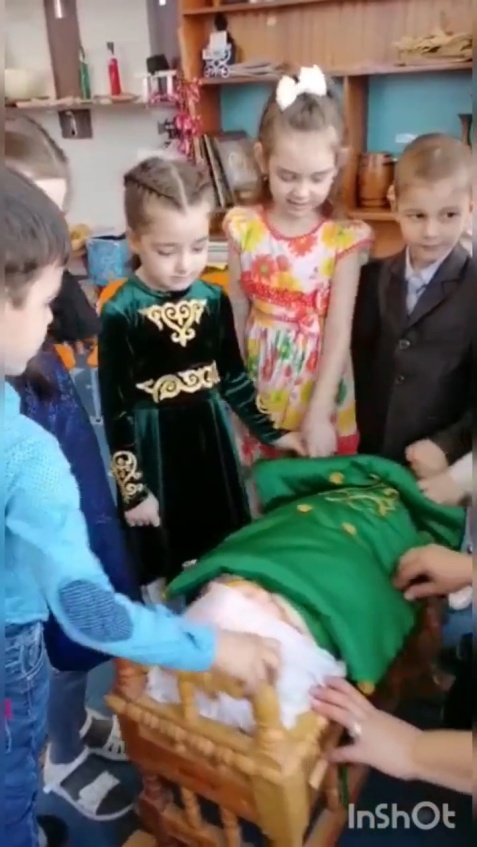 К1элэп1ур: Нак1 С.Акъ. Хьакурнэхъабль2021г                                 КУШЪЭ    ОРЭДВедущий : Шъумафэ ш1у! Непэ  ти  зэхэхьэу «Кушъэ орэд» зыфиорэм шъуеплъынэу шъекъетэгъэблягъэ!Уц1ыфыныр-дэхэныгъэ, ар  бэ ш1агъэу хабзэ хъугъэ. Сыда ц1ыфыгъэм ренэу игугъу зык1аш1ырэр?Тыда ар къызыщежьэрэр?Ц1ыфыгъэм, ш1ум, дэхагъэм  афэгъэсагъэм  амал и1эу бзэджэш1агъэ зэрихьащтэп ,ымыон   ыощтэп, и мыш1апхъэ ыш1эщтэп.Адыгэмэ а1о: « Сабыим куш1эм хэлъэу гъэсэныгъэр дебгъэжьэн фае»Ар сыдэущтэу хъун, сабый къэхъугъак1эм сыд ебгъэш1эн?Ведущая: Тэрэз, сабый куш1эм хэлъым дахэу дэгущы1эх, куш1э орэдхэри къыфао.Реб:       Сабый ц1ык1ур  дахэ дахэу                Алахь      Талэм   къыгъэхъугъ               Ип1уныгъи ихъуныгъи                Ятэ янэмэ хьакъ ателъ.               Ащ ихьакъи зымыштэщтым               Къур1ан лъап1эм рерэгъадж               Еджэныгъэр кушэм фэдэу               Шъуисабыймэ  ящык1агъ.       Сабый ц1ык1ур зып1урэ ц1ыфхэр        П1ун-гъэсэным шъо шъуегугъу       Шъемыгугъумэ къытщыш1ырэр       Нэрылэгъу  къытфэхъун.Унэ к1оцыр зэ1эхыгъ. Нанэ сабыйр ы1ыгъэу щыс. К1алэхэр унэм къехъах.К1ЭЛЭЦ1ЫК1УХЭР: Уимафэ ш1у, нан!Нан: Шъопсэу, шъукъеблагъ, мо шъукъыч1ахъ, шъукъэт1ысых.К1ЭЛЭЦ1ЫК1УХЭР: Опсэу, нана. Тэ шъуадэжь непэ тыкъэк1уагъ кушъэхапхэ шъуи1эщтэу зэхэтхыгъэти, ащ тыхэлэжьэнэуй тыфай.Нан: Дэгъу сик1элэц1ык1ухэр. Ар, мэфэк1ышху, унагъомк1и, л1акъомк1и.Гъунэгъу шъузхэр: Непэ шъуадэжьк1э тыкъызэплъэм шъуиунашъхьэ быракъ пылъагъэу къэтлъэгъугъэти сабый къызэрэшъуфэхьугъэр къэтшъагъ,ык1и шъуикушъэ хапхэ тыхэлэжьэнэу тыкъэк1уагъ.Нан: Ары, сикъо пшъэшъэжъые къыфэхъугъ, ар сэ сикъорэлф, ар зэк1эм къашъэным пае тиунашъхьэ быракъ пылъагъ.Тхъашъуегъэпсэу шъукъызэрэк1уагъэмк1э тигушъуагъо къыддэжъугощынэу.Нан: Сэ къорэлф си1эу къызыса1ом мы цыгъо джанэр сэ с1эк1э фэсыдыгъ. Цыгъо джанэм к1адэщтыгъэп, сабыйм игъашъэ к1ак1о хъущт а1оти, тхьам сикъорэльфц1ык1у илъэсишъэ къерэгъашъ. (машинэ быумакъэ горэхэр къэ1у)  .Нысэ: Нан тадэжь сабыиплъэ сянэ-сятэмэ къагъэк1уагъэх.(хьак1эхэр унэм къехьэх)Нан: Шъукъеблагъэх, доу шъущытха, доу шъухьухэра?Хьак1э: Тэ шъутфэгушъонэу къорэлъфым пае тыкъэк1уагъ, тхам псауныгъэ шъуйунагъок1и шъуйлэпкъык1и нэбгырэ мафэ ешъ.Нан: Тхьашъуегъэпсэу, тхам зэк1эми зэдытегъэлъэгъу.Хьак1э: Амин, амин, амин!Мы шъухьафтынхэ нысэм янэ къытигъэхьыгъэх.Нан: Тхьашъуегъэпсэу, тхьам шъори шъуиунагъохэм джаущтэ хьярк1э къарыхьэхэу, хьяр зэпымычыжь нэмык1 шъумылэгъоу тхьам шъущегъа1!Хьак1э: Адэ пшъэжъэжьыем сыда фэшъуусыгъэр?Нан: Ц1э дэхэ дэдэ фэтыусыгъ Сэтэнэй гуащэм фэдэу дахэу,1ушэу хъунэу Сэтэнай фэтыусыгъ.Нан: Непэ сисабый ц1ык1ур кушъэм хэсыпхэным пае апэрэу кушъэм чэтыу етэгъэгъуальхьэ,ч1ые 1ашъур къыринэнэу, мы к1энк1эпсыр сабыйм ынэгу щэтэфэ егъашъэм адыгэмэ а1о зынат1э к1энк1эпс зынэмысыгъэ к1алэм игъашъэ к1эк1о дэд, зынат1э амытхьак1ыгъэ к1алэм игъашъэ мэк1э дэд, джа к1энк1эр зэрэфыжьым фэдэу ышъхьацрэ ынапцэрэ фыжьы охьуфэк1э къыгъэшэнэу тхьам телэ1у. Мы т1эт1эйр сабыйм ишъхьэ - уп1ап1э хагъапк1э нэ темыфэным пае, мы чэсэй такъырыр кушъэм пэтэшъэ, мы чэсэйм фэдэу мы сабыйм иакъыл нэфэу, ышъэрэр ыгъэцак1эу, къарыурэ щы1агъэрэ и1энэу тыфэла1о.М.БЭЛЛАКушъэ чэтыур щычъыягъ,Чъые 1эшъур къыринагъ,Чъые 1эшъур къыфэк1онэуСэ1ошъ  сипшъашъэКушъэ хэсэпхэНан:Джы сипъэшъэ ц1ыку кушъэ орэд къыфэтэжъугъа1Кушъэ орэдПчэдыжь нэфылым укъэущынБзыумэ япщынэ уезгъэдэ1унЛяй-ляй сиубыжьый,Нап1эр зэтелъхьи дахэу хэчъыйТыгъэм инурэ урысфэпэнНасып орэдыр сэ къыпфэс1онЛяй-ляй си1убыжьый,Джы зыушъэфи 1ашъоу хэчъый .1. Сабый  Мяу – мяу сикушъКушъэм хэлъыр 1ашъулъЛай – лай сикушъ,Чъые – чъые синэф.2. СабыйКушъэр нанэ егъэхъые, Сабый ц1ык1ур егъэчъые.Орэд мак1эр ащ къыфе1о, Инэу хъунэу тхъам фелъэ1у.Чъые – чъые ц1ык1ужъыи, Ц1ык1ужъыеу 1убыжъый.3. СабыйСэтэнае ц1ык1ур  кушъэм пытэу щычъыягъ,К1озэ, чъэзэ мэфэ рененэм ар пшъыпагъ.Ащ ежагъэу идунай быяугъ, Тыгъэ бзыйри къедэхашъэу къебэугъ.Ныом нысэм ре1о:  Ма нысэ мы сабыйр модрэ унэм игъэуцу ар мэчъыефэ ти хьак1э ц1ык1ухэр дгъэджэгуныхНан: Мыщ фэдэу кушъэхапхэ зашъык1э зэрэрагъажьэщтыгъэр джэгук1эу  «Къое пых»Джэгук1эу  «Къое пых».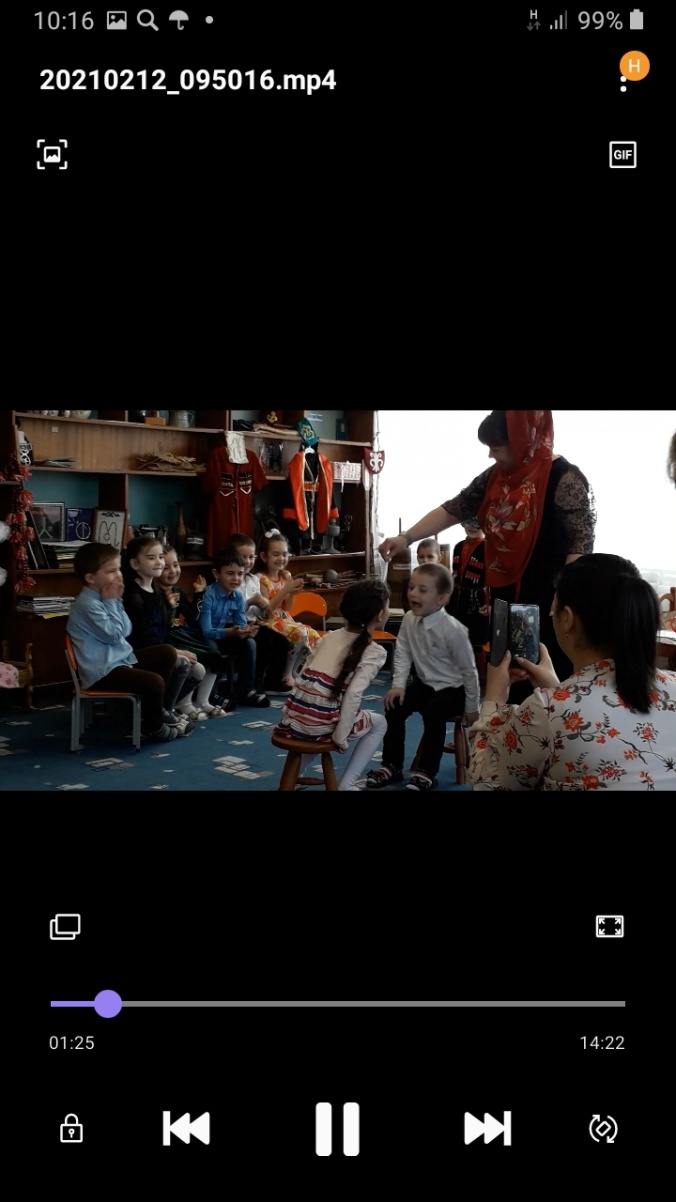 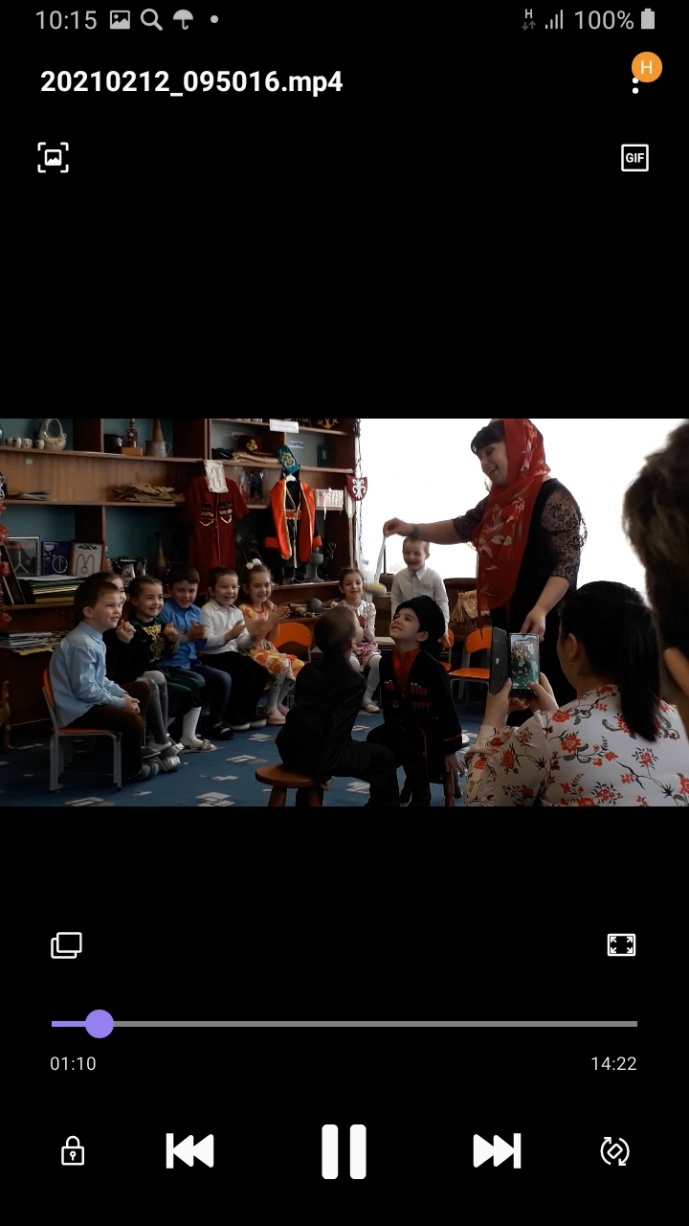 Нан: Хъау, ащ фэдэу сипшъашъэ зигъэгусэнэу сыфаеп, нэмык1 джэгук1эу «Къырыу- къырыу дадэ» тыжьугъэджэгу.Джэгук1эу «Къырыу- къырыу дадэ»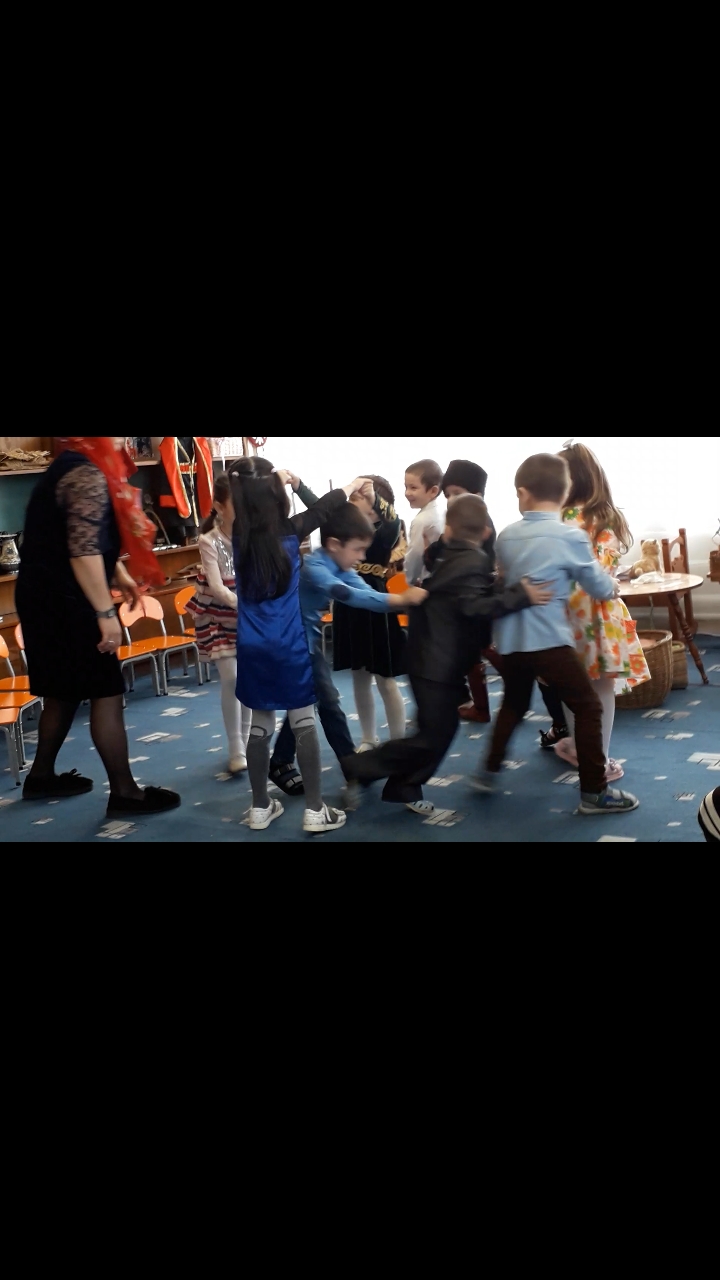 Нан: Сыдэу шъухьупхъэ дэдэха. Пшысэу   тыгъужьымрэ шъынэмрэ зэрэзэ1ук1эгъагъэхэр моу зэ къытфэжъугълагъоба?                                              ПШЫСЭКъэзы1утэрэр: Изакъоу шъынэ ц1ык1ур хъупэм ежьагъ. Ащ тыгъужыр къы1ук1агъ.Тыгъужыр: уимафэ ш1у,шъынэ ц1ык1у!Шъынэр: опсэу, тыгъуж!  Тыгъужыр: тыдэ о уежьагъа?Шъынэр: хъупэм сэк1о.Тыгъужыр: сэ джыдэдэм усшхынэу сэ1о.Шъынэр: ей-ей,  сыпшхы  пш1оигъомэ  ар аущтэу аш1а?К1ори апэ зыкъэтхьак1.Тыгъужыр:  Тыда зытхьак1ак1о сыздэк1ощтыр?Шъынэр: Умыгумэк1, сэ усщэщт, мыщ плъапэ  илъхэри, ар ащ  зэк1эм  къытхьак1ыщт.Къэзы1уатэрэр:  тыгъужьым ылъакъо ыкъудыйгъэ къодыеу кэпканыр къауй ылъакъо диубытагъ, ц1ыфхэр къэсхи тыгъужьым и1оф а1уагъ шъынэри псаоу къэнагъ)Хэт къы1он, хэт къыш1эн?О къэп1он, сэ къэсш1энКъэзыш1эрэм теш1уш1эн.Хэт нэхь хырыхыьабэ  ыш1эра?Шъьантэм тесмэ тхьаркъоЗикъудыймэ –къэплян (Чэтыу)Чэт къэрэ к1э к1ахМаш1ом пэхьэ-къыпэк1ыжьы. (жъапхъэ)Тиунашъхьэ апс телъ. (мазэ)Уеплъымэ-къыоплъыжьы. (гъунджэ) Чъыгшъапэм къырабзы Кок1ым бзабзэу къеуцо. (пщынэ)Нан: П1уныгъэ гъэсэныгъэм адыгэхэм мэхъанэшхо ратыщтыгъэ ык1и раты. Ащ фэгъэхъыгъэу гущ1эжъэу  тик1алэми ашъэрэр  мак1эп:ШЪУИУНЭ ЗЫЩЫГЪАСЭРИ, ХАСЭ К1О.МАК1Э 1О, БЭУ Ш1Э.ШЪУАШЭМЭ АНАХЪ ДАХЭР - УК1ЫТНан: Тхъашъуегъэпсэу, сик1элэ ц1ык1ухэр, сыдэу непэ тыжъугъэтхъэжьыгъа, тимэфэк1 жъугъэдэхагъэ. Сипшъэшъэц1ык1у шъощ  фэдэу  хъумэ лъэшэу сигопэн .Ведущая: Джы сабый ц1ыкур кушэм къыхэтхыщт  ик1и тыдэджьэгущт.1абыцыу.Бзыу бзыу гуагоГогонэшъур к1ашъом тес Апс къахъи 1ахъ остынОсымытми ук1ожьынПр-р-р-р ы1уй Быбыжьыгъэ.Дунайр рэхъатэу, тиуашъо мамырэу, непэ  Сэтэнай имэфэк1 зэрэдэхагъэм фэдэу ищы1ак1и дахэу илъэс бэдэдэ ыгъэшъэнэу тыфэлъа1о.  К1эухым типщынэ макъи ти сабыим зэхедгъэхын орэди ти къаш1о дахи едгъэплъын.                                Орэд1.Непэ чэфыгъоу, непэ гуш1уагъошъ,Ныбджэгъухэр тызэ1ук1агъ,Пщынэр,пщынэр ,пщынэр гухахъошъ,Пщынаор пчэгум къитщагъ.Жьыу:1эгур,1эгур,1эгум шъутеу,Жъыур,жъыум,шъузэлъежъыуТызэлъежъыузэ орэд къэтэ1о,1эгур,1эгур,1эгум шъутеу!2.Гъатхэм къэгъагък1э ренэу зефапэ,Гуш1уагъор ц1ыфмэ анап.Тыгъэм ынапи сидигъуй фабэХъярыгъор ч1ылэм щылъап1.НАН: Шъопсэух, тимэфэк1 къырихъылъагъэ пстэури. Джы ти1анэ шъуетэгъэблъагъэ.. 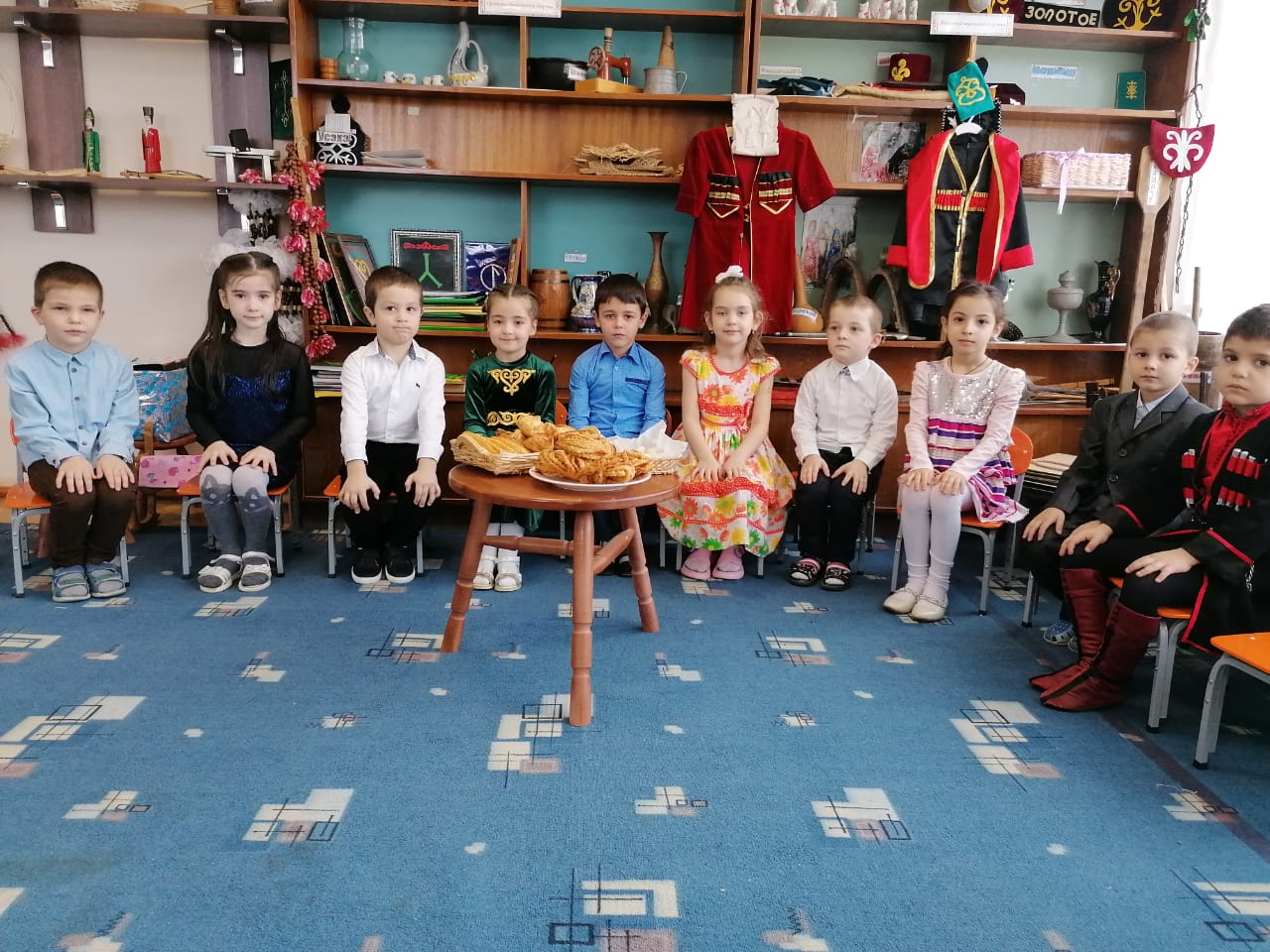 